CATHLYN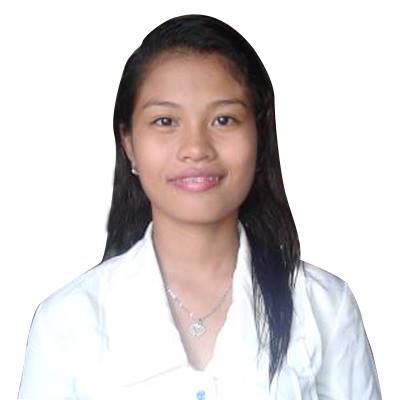 CATHLYN.362529@2freemail.com  CAREER OBJECTIVES:To apply for a certain job that will suit all my capabilities.To be an employee who is hardworking, creative and responsible to all the work that will render to me and can give all my best to be able to learn new knowledge towards the development of your respective company.QUALIFICATIONS/SKILLS:Computer LiterateFlexible and can get along with others.Hard worker, quick learner and ability to do the responsibilities.Ability to work fast and work-well under pressure.Can do multi-tasking jobs.PERSONAL BACKGROUND:Gender					:    	FemaleCivil Status					: 	SingleBirthday					: 	October 28, 1995Birthplace					: 	Lemery, BatangasHeight						: 	5’3”Weight	          			     	            :	42 kgs.Religion					: 	Roman CatholicCitizenship					: 	FilipinoLanguage/s Spoken/Written		            :	Tagalog and EnglishEDUCATIONAL BACKGROUND:Tertiary Level	:	Lemery Colleges				Bachelor of Science in Information Technology			Bonifacio St. Bagong Sikat, Lemery, Batangas			S.Y 2012-2016Secondary Level        :	Governor Feliciano Leviste Memorial National High School				Lemery, Batangas				S.Y 2011-2012	Elementary Level	:	Lemery Pilot Elementary School				Atienza St. Bagong Sikat, Lemery, BatangasS.Y 2007-2008ATTENDED SEMINARS AND TRAININGS:BATANGAS INFORMATION TECHNOLOGY STUDENTS’ CONFERENCE 2015 BITS 2015:“ASEAN Information and Communication Technology: Building a Connected, Vibrant and Secure Community”Topics: Microsoft Technology Updates, Angular JS, Web Design To Look Out For In 2015,Maximizing Social Media Usage for Personal and Business Growth, The Beauty of Drupal, Making Sale in a Smart Social World, Phone GapSM City Lipa, Ayala Highway, Lipa CityJanuary 24, 2015ROBOTICS TODAY & TOMORROWLemery Colleges, Lemery, BatangasMarch 02, 2015DEVELOPING POWERFUL PRESENTATION SKILLSLemery Colleges, Lemery, BatangasMarch 02, 20152ND STUDENT RESEARCH FORUM OF THE DEPARTMENT OF COMPUTER STUDIESLemery Colleges, Lemery, BatangasMarch 10, 2015PERSONAL EFFECTIVENESS AND BEHAVIORAL SKILLS SEMINARSXENTRO Mall Lemery Convention Center September 24, 2015WORK EXPERIENCED:INFINITE SYSTEMS TECHNOLOGY CORP/SUNWORLD BUSINESS MACHINES    INC.,    HR Assistant   7/F Cityland 10 Tower 1 #156 H.V Dela Costa Salcedo Village, Makati City   May 16,2016 up to presentGOVERNMENT SERVICE INSURANCE SYSTEM (GSIS)ON-THE-JOB TRAINEEBatangas BranchBrgy. Alangilan, Batangas CityOctober 26, 2015-Februrary 9, 2016AWARDS RECEIVED:Graduated as With HonorsLemery Colleges, Lemery, BatangasMost Competent On the Job TraineeLemery Colleges, Lemery, BatangasI hereby attest that all information contained herein is true and correct in my knowledge and belief.